   01.11.2019                                             с.Грачевка                                                       №  579 пО внесении изменений в постановление администрации муниципального образования Грачевский район Оренбургской области от 18.08.2008 № 469 п          В    соответствии   с Законом Оренбургской области  от 12   сентября 2000   года   № 660/185-ОЗ «О стаже государственной (муниципальной) службы Оренбургской области», руководствуясь   Уставом муниципального    образования   Грачевский  район   Оренбургской  области,  п о с т а н о в л я ю:В постановление администрации муниципального образования Грачевский район Оренбургской области от 18.08.2008 №469п «О комиссии по определению стажа муниципальной службы» внести следующие изменения:1.1. Приложение №1   постановления «Состав комиссии по определению стажа муниципальной службы» изложить в новой редакции согласно приложению №1.1.2. Приложение №2 постановления «Положение о комиссии по определению стажа муниципальной службы» изложить в новой редакции согласно приложению №2.2. Контроль за исполнением настоящего постановления возложить на руководителя аппарата администрации - начальника организационно-правового отдела О.А. Бахареву.           3. Постановление вступает в силу со дня его подписания и подлежит размещению на официальном информационном  сайте администрации муниципального образования Грачевский район Оренбургской области.Глава района                                                                                         О.М.Свиридов      Разослано:., Липовецкой   Е.Н., организационно-правовому отделу администрации района-2, отделу культуры, отделу образования, финансовому отделу, главам сельских поселений-12                                                                                         Приложение  №1                                                                                                                                                                                                                                                                                                                               к постановлению                                                                                         администрации   района                                                                                       от 01.11.2019    № 579 пСостав комиссии по определениюстажа муниципальной службыПредседатель   комиссии:Бахарева Ольга                               -  руководитель   аппарата администрации – Анатольевна                                       начальник организационно-правового отдела                                                            администрации района          Заместитель  председателякомиссии :Унщикова Ольга                            - начальник финансового отделаАнатольевна                                     администрации районаСекретарь комиссии:Липовецкая  Елена                        - специалист   1  категории  по  кадрамНиколаевна                                      администрации районаЧлены   комиссии :Палухина  Елена                            - главный   специалист  организационно-    Анатольевна                                     правового   отдела администрации района Барнаева Светлана                        -  координатор профсоюзного движения Михайловна                                      по Грачевскому районуГревцова Наталья                           - начальник отдела образования Владимировна	   администрации Грачевского районаСпиридонов Сергей                       - начальник отдела культурыВикторович                                       администрации Грачевского района                                                                                       Приложение  №2                                                                                                                                                                                                                                                                                                                               к постановлению                                                                                         администрации   района                                                                                       от 01.11.2019     № 579 п Положениео комиссии по определениюстажа муниципальной службыI. Общие положения1. Комиссия по определению стажа муниципальной службы (далее - комиссия) образуется при администрации муниципального образования Грачевский район Оренбургской области.2. Состав комиссии утверждается постановлением муниципального образования Грачевский район Оренбургской области.3. Комиссия осуществляет свою деятельность на коллегиальной основе во взаимодействии с муниципальными образованиями Грачевского района.4. Основной задачей комиссии является рассмотрение вопроса о включении в стаж муниципальной службы Грачевского района Оренбургской области периодов замещения отдельных должностей руководителей и специалистов на предприятиях, в учреждениях и организациях, опыт и знание работы в которых были необходимы муниципальным  служащим Грачевского района Оренбургской области для исполнения обязанностей по замещаемой должности муниципальной службы Грачевского района Оренбургской области при назначении пенсии за выслугу лет муниципальных служащих Грачевского района Оренбургской области.5. Комиссия в своей деятельности руководствуется Конституцией Российской Федерации, федеральными законами, указами Президента Российской Федерации, постановлениями Правительства Российской Федерации, законами и иными нормативными правовыми актами Оренбургской области, настоящим Положением.6. Действие настоящего Положения распространяется на лиц, замещающих муниципальные должности Грачевского района Оренбургской области.II. Полномочия комиссии7. Комиссия принимает решение о включении (об отказе во включении) в стаж муниципальной службы периодов замещения отдельных должностей руководителей и специалистов на предприятиях, в учреждениях и организациях, опыт и знание работы в которых были необходимы муниципальным служащим Грачевского района Оренбургской области для исполнения обязанностей по замещаемой должности муниципальной службы Грачевского района Оренбургской области (далее - иные периоды работы), по представлению представителя нанимателя (руководителя) муниципального образования Грачевского района Оренбургской области (далее - представление). Периоды работы в указанных должностях в совокупности не должны превышать 5 лет.При этом включаемый период работы в совокупности с имеющимся стажем муниципальной  службы не может превышать минимальный стаж муниципальной службы, необходимый для установления пенсии за выслугу лет к страховой пенсии по старости (инвалидности), продолжительность которого в соответствующем году определяется согласно приложению N 2 к Федеральному закону от 15 декабря 2001 года N 166-ФЗ "О государственном пенсионном обеспечении в Российской Федерации".8. Представление оформляется одновременно с увольнением муниципального служащего Грачевского района  Оренбургской области с муниципальной службы Грачевского района Оренбургской области в связи с оформлением страховой пенсии по старости (инвалидности) либо по иным основаниям, дающим право на пенсию за выслугу лет.Представление должно содержать сведения о стаже муниципальной службы Грачевского района  Оренбургской области, имеющемся у муниципального служащего Грачевского района Оренбургской области на момент его увольнения с муниципальной службы Грачевского района Оренбургской области на пенсию по старости (инвалидности), и сведения о количестве лет (месяцев, дней) иных периодов работы, необходимых для включения в стаж муниципальной службы Грачевского района Оренбургской области для назначения пенсии за выслугу лет.9. К представлению прилагаются:копия заявления лица, указанного в представлении (на имя представителя нанимателя (работодателя) муниципального образования Грачевский район Оренбургской области), о включении иных периодов работы в стаж муниципальной службы Грачевского района  Оренбургской области;копия заявления о назначении пенсии за выслугу лет;копия распоряжения (приказа) об увольнении с муниципальной службы Грачевского района Оренбургской области;копия трудовой книжки, заверенная муниципальным образованием Грачевского района Оренбургской области;документы, подтверждающие иные периоды работы;справка о периодах муниципальной службы (работы), учитываемых при исчислении стажа муниципальной службы, дающего право на пенсию за выслугу лет, засчитываемых в стаж в соответствии с Законом Оренбургской области от 12 сентября 2000 года N 660/185-ОЗ "О стаже государственной гражданской (муниципальной) службы Оренбургской области", составленная по форме согласно приложению  к настоящему Положению.10. Комиссия имеет право:запрашивать у государственных органов Оренбургской области, муниципальных образований Оренбургской области, предприятий, учреждений и организаций сведения, документы, необходимые для рассмотрения представления;приглашать на свои заседания представителей нанимателей (работодателей) муниципальных образований Грачевского района  Оренбургской области, представивших документы для включения в стаж муниципальной  службы Грачевского района Оренбургской области иных периодов работы;запрашивать у лица, подавшего заявление о включении иных периодов работы в стаж муниципальной службы Грачевского района Оренбургской области, представления дополнительных документов, необходимых для рассмотрения представления.11. Комиссия не вправе:принимать представления в отношении лиц, которым ранее установлена пенсия за выслугу лет к страховой пенсии по старости (инвалидности);принимать представления, оформленные с нарушением требований, предусмотренных пунктами 8, 9 настоящего Положения.III. Порядок формирования и организациядеятельности  комиссии12. Комиссия состоит из председателя  комиссии, заместителя председателя  комиссии, секретаря и членов  комиссии.13. Председатель  комиссии:руководит деятельностью  комиссии;привлекает представителей муниципальных образований Грачевского района  Оренбургской области, других лиц для участия в работе комиссии;назначает дату заседания комиссии;дает устные и письменные поручения, связанные с деятельностью комиссии, заместителю председателя комиссии и членам комиссии.14. В отсутствие председателя комиссии его полномочия осуществляет заместитель председателя комиссии.15. Секретарь комиссии:докладывает председателю комиссии или заместителю председателя комиссии о поступивших представлениях;ведет учет представлений и принятых комиссией решений;ведет делопроизводство комиссии;организует проведение заседаний комиссии;уведомляет членов комиссии о дате проведения заседания комиссии и направляет им повестку заседания комиссии не менее чем за 2 дня до даты проведения заседания комиссии;ведет протокол заседания комиссии;готовит проекты решений комиссии и осуществляет контроль за соблюдением их выполнения;выполняет другие функции, определяемые председателем. 16. Все члены комиссии пользуются равными правами в решении вопросов, рассматриваемых на заседаниях комиссии.17. Заседания комиссии проводятся по мере необходимости.18. На заседании комиссии ведется протокол, который подписывается председательствующим на заседании комиссии и секретарем комиссии.IV. Порядок принятия комиссией решений19. Комиссия в течение месяца со дня поступления представления рассматривает документы, указанные в пункте 9 настоящего Положения, и принимает решение о включении (об отказе во включении) в стаж муниципальной  службы  Грачевского района Оренбургской области иных периодов работы (далее - решение).20. Комиссия правомочна принимать решение в случае, если на заседании комиссии присутствует не менее двух третей ее членов.21. При принятии решения члены комиссии руководствуются принципами законности, гласности и коллегиальности.Решение принимается простым большинством голосов членов комиссии, присутствующих на заседании  комиссии. В случае равенства голосов голос председательствующего на заседании комиссии является решающим. Решение подписывается председательствующим на заседании  комиссии.22. Члены  комиссии, не согласные с принятым решением, вправе представить письменное возражение к решению, которое в обязательном порядке прилагается к протоколу заседания комиссии.23. Решение вступает в силу со дня его принятия.24. Решение направляется руководителю соответствующего муниципального образования Грачевского района Оренбургской области в 5-дневный срок со дня принятия решения.25. Решение обязательно для исполнения муниципальными образованиями Грачевского района  Оренбургской области.26. В случае замещения лицом, в отношении которого принято решение о включении в стаж муниципальной службы Грачевского района Оренбургской области иных периодов работы (службы), государственной должности Российской Федерации, государственной должности Оренбургской области, выборной муниципальной должности, должности государственной гражданской службы или должности муниципальной службы решение аннулируется со дня замещения таких должностей.                                                                                                                   Приложение                                                                                                                                                                                                                                                                                                                  к Положению о комиссии по определению стажа муниципальной службыСправкао периодах муниципальной  службы (работы),учитываемых при исчислении стажа муниципальной службы, дающего право на пенсию за выслугу лет,засчитываемых в стаж в соответствии с ЗакономОренбургской области от 12 сентября 2000 года N 660/185-ОЗ"О стаже государственной гражданской (муниципальной) службыОренбургской области"_______________________________________________(фамилия, имя, отчество, наименование должностимуниципального служащего)Представитель нанимателя (работодателя) муниципального образования Грачевский районОренбургской области              _______________     _____________________                                     (подпись)         (инициалы, фамилия)М.П.                                            "___" ____________ 20___ г.АДМИНИСТРАЦИЯ   МУНИЦИПАЛЬНОГО ОБРАЗОВАНИЯ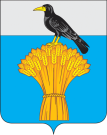 ГРАЧЕВСКИЙ  РАЙОН ОРЕНБУРГСКОЙ ОБЛАСТИП О С Т А Н О В Л Е Н И ЕN п/пДата (число, месяц, год)Дата (число, месяц, год)Наименования организации, должности, структурного подразделенияПродолжительность муниципальной службы (работы), иных периодов работы (лет, месяцев, дней)N п/пприема (назначения на должность)увольнения (освобождения от должности)Стаж муниципальной службы - всегоСтаж муниципальной службы - всегоСтаж муниципальной службы - всегоСтаж муниципальной службы - всего